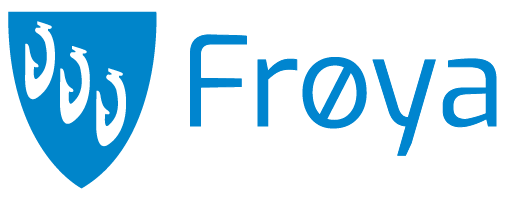 PlanID		: 5014XXXXXXArkivsak	: Reguleringsplan for NAVNREGULERINGSBESTEMMELSER									Sign:……………………………………..Dato for siste revisjon av planbestemmelser	: XX/XX/XXXXDato for godkjenning i kommunestyret		: AVGRENSNINGRegulert område er vist med reguleringsgrense på plankart med plan-ID 5014XXXXXX, datert XX/XX/XXXXDisse bestemmelsene gjelder for arealet som ligger innenfor plangrensen.REGULERINGSFORMÅLI medhold av plan- og bygningsloven §12-5 og §12-6 er planområdet inndelt i arealer med følgende arealformål, hensynssoner og områdebestemmelser.	Bebyggelse og anlegg (PBL § 12-5 nr. 1)Boligbebyggelse (eks)Samferdselsanlegg og teknisk infrastruktur (PBL § 12-5 nr. 2)Veg (eks)Grønnstruktur (PBL § 12- 5 nr. 3)Turdrag (eks)Forsvaret (PBL § 12- 5 nr. 4)Militære formål (eks)Landbruks-, natur- og friluftsformål samt reindrift (PBL § 12- 5 nr. 5)Landbruk (eks)Bruk og vern av sjø og vassdrag, med tilhørende strandsone (PBL § 12- 5 nr. 6)Ferdsel (eks)Hensynssoner (PBL § 12- 6)Støysone (eks)FELLESBESTEMMELSERBestemmelser som gjelder for hele planområdet. Kan eksempelvis omfatte:Funksjons- og kvalitetskrav (§ 12-7 nr. 4)[Bestemmelse]Universell utforming[Bestemmelse]Estetisk utforming[Bestemmelse]Terrengbehandling[Bestemmelse]Overvannshåndtering[Bestemmelse]Verneverdier kulturmiljø/naturmangfold (§ 12-7 nr. 6)[Bestemmelse]Byggegrenser (§ 12-7 nr. 2)Eksempelvis mot veg eller jernbane. Byggegrenser angis om mulig kun på plankartet. Utfyllende verbale bestemmelser kan ved behov angis her.[Bestemmelse]Miljøkvalitet (§ 12-7 nr. 3)For eksempel knyttet til støy og forurensning.[Bestemmelse]Samfunnssikkerhet (§ 12-7 nr. 1, 2, 4)For eksempel knyttet til flom eller skred/ras.[Bestemmelse]Vannbåren varme og fjernvarme (§ 12-7 nr. 8) [Bestemmelse]Krav om undersøkelser før/ved gjennomføring av planen (§ 12-7 nr. 12)[Bestemmelse]BESTEMMELSER TIL AREALFORMÅLBebyggelse og anlegg (§ 12-5 nr. 1)Fellesbestemmelser for bebyggelse og anlegg (felt x, x, x, x, etc.)Bestemmelser som gjelder særskilt for alle områder for bebyggelse og anlegg, kan eksempelvis omfatte:Utforming (§12-7 nr. 1):Enten for hver tomt, eller for det arealet som er avsatt til byggeområde.Type bebyggelseGrad av utnyttingPlasseringByggehøyder Takform og/eller møneretningMaterialbrukAndre krav om utformingFunksjons- og kvalitetskrav (§ 12-7 nr. 4)AtkomstTilgjengelighetHensyn til eksisterende vegetasjon og terrengBoligkvalitet (§ 12-7 nr. 5)Tetthet, antall og boligsammensetning/størrelseTilgjengelighetAndre forhold knyttet til byggegrenser, miljøkvalitet, samfunnssikkerhet og verneverdier som gjelder dette/disse byggeområdene spesielt (§ 12-7 nr. 2, 3, 4, 6)Juridiske linjer, eksempelvis støyskjerm, støttemur, sikringsgjerde (§§ 12-7 nr. 1 og 4)Om området/områdene skal være offentlige eller felles (§ 12-7 nr. 14)Uteoppholdsareal og lekeplasser Parkering og sykkelparkeringRenovasjonFor fellesområder angis hvilke eiendommer eierfellesskapet omfatter.<Arealformål> (BSK, BFF, BKB etc.)Bestemmelser som gjelder særskilt for enkelte felt, alene eller flere sammen[Bestemmelse]Samferdselsanlegg og teknisk infrastruktur (§ 12-5 nr. 2)Fellesbestemmelser for samferdselsanlegg og teknisk infrastruktur  Bestemmelser som gjelder særskilt for alle områder for samferdselsanlegg og teknisk infrastruktur, kan eksempelvis omfatte:Utforming (§12-7 nr. 1)For eksempel krav til opparbeidingenFunksjons- og kvalitetskrav (§ 12-7 nr. 4)For eksempel stigningsforhold, krav til type dekke, frisiktTrafikkregulerende tiltak (§ 12-7 nr. 7)Krav til fartsdempende tiltakParkeringsbestemmelserOm området/områdene skal være offentlige eller felles (§ 12-7 nr. 14)For fellesområder angis hvilke eiendommer eierfellesskapet omfatterJuridiske linjer, eksempelvis støyskjerm, støttemur, sikringsgjerde (§§ 12-7 nr. 1 og 4)<Arealformål> (Veg, kjøreveg, gang-/sykkelveg ...)Bestemmelser som gjelder særskilt for enkelte felt, alene eller flere sammen[Bestemmelse]Grønnstruktur (§ 12-5 nr. 3)ArealbrukKrav og vilkår til opparbeidingFunksjons- og kvalitetskrav (§ 12-7 nr. 4)DokumentasjonskravOm området/områdene skal være offentlige eller felles (§ 12-7 nr. 14) Retningslinjer for særlige drifts- og skjøtselstiltak (§ 12-7 nr. 9)Landbruks-, natur- og friluftsformål (§ 12-5 nr. 5)[Bestemmelse]BESTEMMELSER TIL HENSYNSSONER (§§ 12-6, 12-7 OG 11-8)Gi nødvendige bestemmelser til planens hensynssoner slik at hensynssonene får rettslig innhold.Sikrings-, støy- og faresoner (§ 11-8 a) (sone x, x)Krav eller forbud for å ivareta sikkerhet og avverge fare Særlige krav til infrastruktur (§ 11-8 b) (sone x, x)Nærmere angitte løsninger for infrastruktur Særlige hensyn til landbruk, friluftsliv, grønnstruktur, landskap eller bevaring av naturmiljø eller kulturmiljø (§ 11-8 c) (sone x, x)Som angir hensyn og/eller følger opp vedtatte sektorplanerOm tilrettelegging for eller begrensing av ferdsel Om bruk og vernBåndlagte områder eller båndlegging i påvente av vedtak (§ 11-8 d) (sone x, x)Rådighetsbegrensninger som gjelder inntil forvaltningsvedtak er gjortHvilke tiltak/virksomheter som er tillatt eller forbudt i henhold til båndlegging etter annen lovBESTEMMELSER TIL BESTEMMELSESOMRÅDERGi nødvendige bestemmelser til planens bestemmelsesområder slik at områdene får et rettslig innholdBestemmelser til bestemmelsesområde #1Bestemmelser og eller retningslinjer særskilt knyttet til et avgrenset område innenfor et, eller på tvers av flere arealformål (§12-7 nr. 1-14)REKKEFØLGEBESTEMMELSERAlle rekkefølgebestemmelser som gjelder for planområdet samles i dette kapitlet (§ 12-7 nr. 10).Dokumenter som gis juridisk virkning gjennom henvisning i bestemmelseneDokumenter som gis juridisk virkning gjennom henvisning i planbestemmelsene, for eksempel illustrasjonsplan eller geoteknisk rapport, listes opp her med navn, dato og eventuelt rapportnummer.